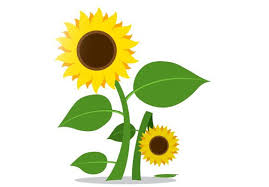 SVETOVNI DAN OSTEOPOROZESrečanje ob Svetovnem dnevu osteoporoze  bo v soboto 15.10. 2022 v Hrastniku. Odhod avtobusa iz avtobusne postaje Ormož ob 7.00 uri.Pričetek proslave je predviden okrog 12.00 ure, zato bomo čas po prihodu v Hrastnik izkoristili za ogled muzeja v Hrastniku z rudarsko turo in vodenim ogledom rudarskih prostorov ( rov Barbare, Vpadnik od zunaj, Mašinhaus, kompresorska postaja ). Po končani proslavi se bomo odpeljali proti domu.???Strošek izleta znaša 45,00 eur in  vključuje: avtobusni prevoz, vstopnino za ogled muzeja, vodenje, strošek udeležbe na proslavi, sendvič in šal, ter pozno popoldansko kosilo.Prijave sprejemamo do vključno 25.9.2022  na tel.št. Cilka 041 454 876 in Majda 041 365 052.Položnice bomo razdelili na avtobusu, znesek lahko poravnate tudi  preko bank - neta. Izlet bo izveden v skladu s predpisi in ukrepi NIJZ ( obrazna maska ).Zaželeno je, da oblečete zeleno majico našega društva in vzamete s seboj rumeni klobuček.Vljudno vabljeni.                                                                                      Predsednica: Cilka Špindler l.r.